Under The Fig Tree Ministries Presents: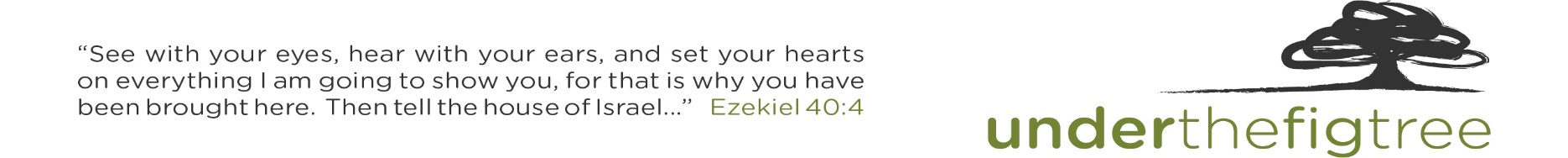 OUT OF EGYPT INTO A GOOD LANDEgypt-Jordan-Israel Study Tour with George DeJongJune 23 – July 08, 2024 Sunday	June	23	lv	Chicago 	Turkish	264	6:00p	    	Monday	June	24						ar	Istanbul	1:30p  			lv	Istanbul	Turkish	505	4:55p	ar    Cairo	6:25p			Dinner & Overnight 	Steigenberger Pyramids Hotel – Cairo 	 Tuesday	June	25	Cairo – Where Stone Touches Sky – or – When Tombs Talk			lv	Cairo	Egypt Air	068	5:30p	ar	Aswan	6:35p			Dinner & Overnight 	Movenpick Aswan Hotel – AswanWednesday	June	26	Aswan – Meet the gods!			Dinner & Overnight 		Nile Palace Hotel – LuxorThursday	June	27	Luxor/Thebes – The Making and Shaping of Moses			Dinner & Overnight 		Nile Palace Hotel – LuxorFriday	June	28	Mt. Sinai – The Making and Shaping of Moses			lv	Luxor	PAS Air Charter		2:00p	ar	St. Catherine’s	3:00p			Bedouin Supper & Sinai Overnight 							Saturday	June	29	Descend Sinai – The Making and Shaping of a People			Dinner & Overnight 	Steigenberger Taba Hotel – TabaSunday	June	30	Walking With – Not Wandering Around			Taba & Arava border crossing			Dinner & Overnight	Old Village Resort - PetraMonday	July	01	Petra and the Poverty of Wealth 			Dinner & Overnight	Ramada  Dead Sea Resort – Dead SeaTuesday	July	02	From Moses to Joshua/John to Jesus			Dinner & Overnight		Ramada  Dead Sea Resort – Dead SeaWednesday	July	03	The Decapolis and Nothing New Under the Sun 			Sheik Hussein Border Crossing			Dinner & Overnight		En Gev – Sea of GalileeThursday	July	04	The Galilee, Where Jesus was Shaped & Shaped			Dinner & Overnight		En Gev – Sea of GalileeFriday	July	05	He Set His Face to Jerusalem			Dinner & Overnight	Dan Hotel – Jerusalem  Saturday	July	06	 The Shephelah			Dinner & Overnight			Dan Hotel – JerusalemSunday	July	07	Jerusalem 			Dinner & Overnight	Herod’s Hotel – Tel Aviv Monday	July	08	 lv	Tel Aviv	Turkish	343	7:35a	ar	Istanbul	8:20a	 			lv	Istanbul	Turkish	263	9:40a	ar	Chicago	2:45pTour Price: TBA